________________________________________________________________________________________________________________________________________РЕСПУБЛИКАНСКИЙ КОМИТЕТПРЕЗИДИУМП О С Т А Н О В Л Е Н И Е26 января 2019 года			г. Казань			Протокол № 41О проведении VI конкурса профессионального мастерствана звание «Лучший по профессии»Президиум Татрескома Росхимпрофсоюза ПОСТАНОВЛЯЕТ:1. Провести в 2019 году VI конкурс профессионального мастерства на звание «Лучший по профессии» (далее – Конкурс).2. Утвердить дату проведения Конкурса с 25.04.2019 г. по 26.04.2019 г.3. Утвердить место проведения второго этапа Конкурса – г. Казань, ГАПОУ «Казанский нефтехимический колледж имени В.П. Лушникова».4. Специалисту по охране труда Татрескома Росхимпрофсоюза:подготовить на утверждение Президиума Татрескома состав организационного комитета;координировать работу членов организационного комитета;своевременно доводить информацию о проводимом Конкурсе до председателей профсоюзных организаций.ПредседательТатрескома Росхимпрофсоюза 					А.Л. ИльинХимия промышленносты тармаклары хезмәтчәннәренең Россия профессиональ союзы ТАТАРСТАН РЕСПУБЛИКА ОЕШМАСЫ420012, Казан, Мөштәри ур., 9, Тел.: 236-96-95, 236-99-57, 236-97-34Факс: 236-99-57, 236-19-73E-mail: chemprof-rt@mail.ruwww.chemprof-rt.ru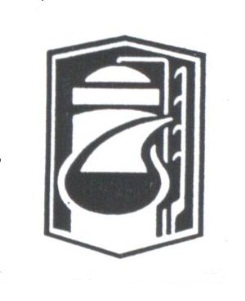  Российский профессиональный союз работников химических отраслей промышленностиТАТАРСТАНСКАЯ РЕСПУБЛИКАНСКАЯ ОРГАНИЗАЦИЯ420012, Казань, ул. Муштари, 9, Тел.: 236-96-95, 236-99-57, 236-97-34Факс: 236-99-57, 236-19-73E-mail: chemprof-rt@mail.ruwww.chemprof-rt.ru